Voda kao izvor energije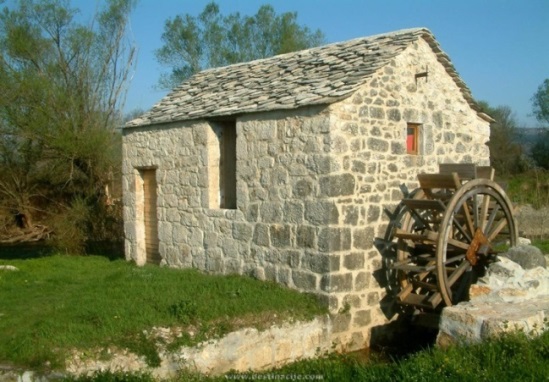 Korištenje vode kao izvora energije seže u daleku povijest, kada se energija vode koristila putem mlinova.Mlinica je građevina koja koristi vodeničko kolo, za  dobivanje  brašna, piljenje dasaka i druge poslove.Mlinice se mogu  podijeliti na dvije osnovne vrste :	>Vertikalne 	>HorizontalneNa rijeci Gackoj radilo je 60  mlinica tijekom 20.st.,a danas ih je tek nekoliko na izvoru u Sincu .Danas se energija vide koristi za proizvodnju električne energije (hidroelektrane) jer jeenergija vode najznačajniji obnovljivi izvor energije.Da bi se poništio utjecaj oscilacija vodostaja grade se brane i akumulacijska jezera.Postoje 3 osnovne vrste hidroelektrana: > PROTOČNE: nemaju akumulacijsko jezero ili se akumulacija brzo isprazni.                             >AKUMULACIjSKE:imaju akumulacijska jezera.	                             >REVERZIBIJNE:koriste se za popunjavanje dnevne špice.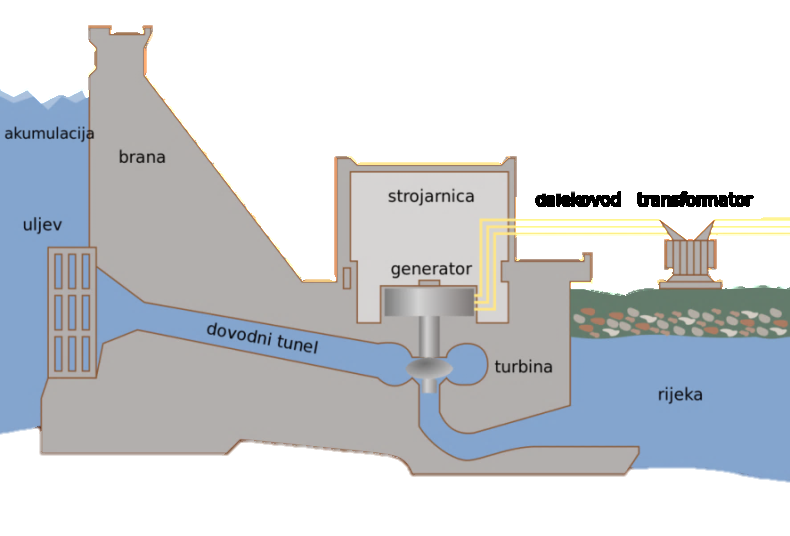 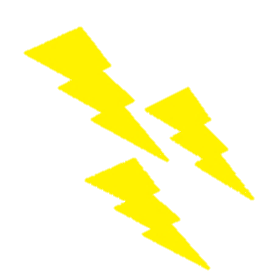 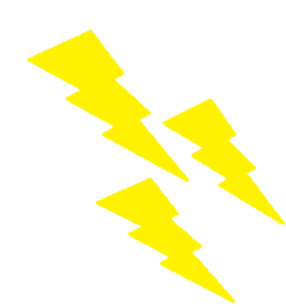 U Hrvatskoj, više od polovice izvora električne energije čine hidroelektrane.HEHE SenjHE LešćeHE SklopeSNAGA216 MW42.3 MW22.5MWRIJEKAGACKAGojačka DobraLIKA